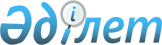 О районном бюджете на 2013-2015 годы
					
			Утративший силу
			
			
		
					Решение Акжаикского районного маслихата Западно-Казахстанской области от 20 декабря 2012 года № 7-2. Зарегистрировано Департаментом юстиции Западно-Казахстанской области 11 января 2013 года № 3145. Утратило силу решением Акжаикского районного маслихата Западно-Казахстанской области от 16 января 2014 года № 17-1      Сноска. Утратило силу решением Акжаикского районного маслихата Западно-Казахстанской области от 16.01.2014 № 17-1      В соответствии с Бюджетным кодексом Республики Казахстан от 4 декабря 2008 года, Законом Республики Казахстан от 23 января 2001 года "О местном государственном управлении и самоуправлении в Республике Казахстан" Акжаикский районный маслихат РЕШИЛ:



      1. Утвердить районный бюджет на 2013-2015 годы согласно приложениям 1, 2 и 3 соответственно, в том числе на 2013 год в следующих объемах:

      1) доходы – 3 769 011 тысяч тенге, в том числе:

      налоговые поступления – 740 097 тысяч тенге;

      неналоговые поступления – 3 190 тысяч тенге;

      поступления от продажи основного капитала – 800 тысяч тенге;

      поступления трансфертов – 3 024 924 тысячи тенге;

      2) затраты – 3 780 672 тысячи тенге;

      3) чистое бюджетное кредитование – 31 158 тысяч тенге, в том числе:

      бюджетные кредиты – 31 158 тысяч тенге;

      погашение бюджетных кредитов – 0 тысяч тенге;

      4) сальдо по операциям с финансовыми активами – 7 885 тысяч тенге, в том числе:

      приобретение финансовых активов – 7 885 тысяч тенге;

      поступления от продажи финансовых активов государства – 0 тысяч тенге;

      5) дефицит (профицит) бюджета – -50 704 тысячи тенге;

      6) финансирование дефицита (использование профицита) бюджета – 50 704 тысячи тенге;

      поступление займов - 31 158 тысяч тенге;

      погашение займов - 10 317 тысяч тенге;

      используемые остатки бюджетных средств – 29 863 тысяч тенге.

      Сноска. Пункт 1 с изменениями, внесенными решением Акжаикского районного маслихата Западно-Казахстанской области от 09.07.2013 № 12-1, от 20.12.2013 № 15-1 (вводится в действие с 01.01.2013).



      2. Поступления в районный бюджет на 2013 год формируются в соответствии с Бюджетным кодексом Республики Казахстан, Законом Республики Казахстан "О республиканском бюджете на 2013-2015 годы", решением областного маслихата от 7 декабря 2012 № 5-2 "Об областном бюджете на 2013-2015 годы" и согласно пункту 4 настоящего решения.



      3. Принять к руководству статьи 8, 10, 11, 14 Закона Республики Казахстан "О республиканском бюджете на 2013-2015 годы" и решение Западно-Казахстанского областного маслихата от 7 декабря 2012 № 5-2 "Об областном бюджете на 2013-2015 годы".



      4. Учесть в районном бюджете на 2013 год поступление целевых трансфертов и кредитов из республиканского бюджета в общей сумме 502 429 тысяч тенге, в том числе:

      на оснащение учебным оборудованием кабинетов физики, химии, биологии в государственных учреждениях основного среднего и общего среднего образования – 12 291 тысяч тенге;

      на обеспечение оборудованием, программным обеспечением детей-инвалидов, обучающихся на дому - 1 150 тысяч тенге;

      на реализацию государственного образовательного заказа в дошкольных организациях образования – 30 928 тысяч тенге;

      на ежемесячную выплату денежных средств опекунам (попечителям) на содержание ребенка сироты (детей-сирот) и ребенка (детей), оставшегося без попечения родителей – 10 417 тысяч тенге;

      на увеличение размера доплаты за квалификационную категорию, учителям школ и воспитателям дошкольных организаций образования – 37 812 тысяч тенге;

      на повышение оплаты труда учителям, прошедшим повышение квалификации по трехуровневой системе – 11 736 тысяч тенге;

      капитальный ремонт здания Мергеневской средней общеобразовательной школы село Мерген Акжаикского района Западно-Казахстанской области – 95 401 тысяч тенге;

      капитальный ремонт сельского дома культуры село Алгабас Акжаикского района – 23 432 тысяч тенге;

      на проведение противоэпизоотических мероприятий – 93 562 тысяч тенге;

      на проектирование, развитие, обустройство и (или) приобретение инженерно-коммуникационной инфраструктуры – 45 227 тысяч тенге;

      на введение стандартов специальных социальных услуг – 3 200 тысяч тенге;

      на переподготовку и повышение квалификации кадров – 822 тысяч тенге;

      на частичное субсидирование заработной платы – 28 622 тысяч тенге;

      на молодежную практику – 23 223 тысяч тенге;

      на обеспечение деятельности центров занятости населения – 9 816 тысяч тенге;

      на переподготовку и повышение квалификации частично занятых наемных работников – 261 тысяч тенге;

      на реализацию мер социальной поддержки специалистов – 11 046 тысяч тенге;

      на реализацию мер по содействию экономическому развитию регионов в рамках Программы "Развитие регионов" - 32 325 тысяч тенге;

      бюджетные кредиты на реализацию мер социальной поддержки специалистов – 31 158 тысяч тенге.



      5. Учесть на 2013 год норматив распределения доходов, для обеспечения сбалансированности местного бюджета, по следующим подклассам доходов:

      1) индивидуальный подоходный налог, зачисляется в районный бюджет – 100,0%;

      2) социальный налог, зачисляется в районный бюджет – 100,0%.



      6. Деньги от реализации товаров и услуг, предоставляемых государственными учреждениями, подведомственных местным исполнительным органам, используются ими в порядке, определяемом Бюджетным кодексом Республики Казахстан и Правительством Республики Казахстан.



      7. Учесть субвенцию, выделенную из областного бюджета на 2013 год в общей сумме - 2 748 321 тысяч тенге.



      8. Утвердить резерв местного исполнительного органа района на 2013 год в размере 10 133 тысяч тенге.



      9. Установить специалистам здравоохранения, социального обеспечения, образования, культуры, спорта и ветеринарии работающим в сельских населенных пунктах, повысить на двадцать пять процентов оклады и тарифные ставки по сравнению со ставками специалистов, занимающихся этими видами деятельности в городских условиях, с 1 января 2013 года.



      10. Утвердить перечень местных бюджетных программ, не подлежащих секвестру в процессе исполнения местных бюджетов на 2013 год, согласно приложению 4.



      11. Настоящее решение вводится в действие с 1 января 2013 года.      Председатель сессии              М. Мухтар

      Секретарь маслихата              Д. Джаксыбаев

Приложение 1

к решению Акжаикского

районного маслихата

от 20 декабря 2012 года № 7-2 Районный бюджет на 2013 год      Сноска. Приложение 1 в редакции решения Акжаикского районного маслихата Западно-Казахстанской области от 20.12.2013 № 15-1 (вводится в действие с 01.01.2013).

Приложение 2

к решению Акжаикского

районного маслихата

от 20 декабря 2012 года № 7-2 Районный бюджет на 2014 год

Приложение 3

к решению Акжаикского

районного маслихата

от 20 декабря 2012 года № 7-2 Районный бюджет на 2015 год

Приложение 4

к решению Акжаикского

районного маслихата

от 20 декабря 2012 года № 7-2 Реестр по местным бюджетным программам,

не подлежащим секвестру в процессе

исполнения местных бюджетов за 2013 год
					© 2012. РГП на ПХВ «Институт законодательства и правовой информации Республики Казахстан» Министерства юстиции Республики Казахстан
				КатегорияКатегорияКатегорияКатегорияКатегориясуммаКлассКлассКлассКласссуммаПодклассПодклассПодкласссуммаСпецификаСпецификасуммаНаименованиесуммаI. Доходы3769011Поступления7440871Налоговые поступления74009701Подоходный налог2004502Индивидуальный подоходный налог20045003Социальный налог1702601Социальный налог17026004Налоги на собственность3593501Налоги на имущество3319043Земельный налог14884Налог на транспортные средства240505Единый земельный налог190805Внутренние налоги на товары, работы и услуги78912Акцизы28353Поступления за использование природных и других ресурсов24214Сборы за ведение предпринимательской и профессиональной деятельности263507Прочие налоги1301Прочие налоги13008Обязательные платежи, взимаемые за совершение юридически значимых действий и (или)выдачу документов уполномоченными на то государственными органами или должностными лицами20161Государственная пошлина20162Неналоговые поступления319001Доходы от государственной собственности14005Доходы от аренды имущества, находящегося в государственной собственности140002Поступления от реализации товаров (работ, услуг) государственными учреждениями, финансируемыми из государственного бюджета01Поступления от реализации товаров (работ, услуг) государственными учреждениями, финансируемыми из государственного бюджета004Штрафы, пени, санкции, взыскания, налагаемые государственными учреждениями, финансируемыми из государственного бюджета, а также содержащимися и финансируемыми из бюджета (сметы расходов) Национального Банка Республики Казахстан01Штрафы, пени, санкции, взыскания, налагаемые государственными учреждениями, финансируемыми из государственного бюджета, а также содержащимися и финансируемыми из бюджета (сметы расходов) Национального Банка Республики Казахстан, за исключением поступлений от организации нефтяного сектора006Прочие неналоговые поступления17901Прочие неналоговые поступления17903Поступления от продажи основного капитала80003Продажа земли и нематериальных активов8001Продажа земли8004Поступления трансфертов302492402Трансферты из вышестоящих органов государственного управления30249242Трансферты из областного бюджета302492403Трансферты в бюджеты областей, городов Астаны и Алматы01Взаимоотношения областного бюджета, бюджета городов Астаны и Алматы с другими областными бюджетами, бюджетами городов Астаны и Алматы0функциональная группафункциональная группафункциональная группафункциональная группафункциональная группаСуммаФункциональная подгруппаФункциональная подгруппаФункциональная подгруппаФункциональная подгруппаСуммаАдминистратор бюджетных программАдминистратор бюджетных программАдминистратор бюджетных программСуммаПрограммаПрограммаСуммаСуммаНаименованиеII. Затраты37806721Государственные услуги общего характера3160551Представительные, исполнительные и другие органы, выполняющие общие функции государственного управления296494112Аппарат маслихата района (города областного значения)15765001Услуги по обеспечению деятельности маслихата района (города областного значения)15765122Аппарат акима района (города областного значения)60474001Услуги по обеспечению деятельности акима района (города областного значения)54317003Капитальные расходы государственного органа6157123Аппарат акима района в городе, города районного значения, поселка, аула (села), аульного (сельского) округа220255001Услуги по обеспечению деятельности акима района в городе, города районного значения, поселка, аула (села), аульного (сельского) округа212551022Капитальные расходы государственного органа77042Финансовая деятельность671459Отдел экономики и финансов района (города областного значения)671003Проведение оценки имущества в целях налогообложения6719Прочие государственные услуги общего характера18890459Отдел экономики и финансов района (города областного значения)18290001Услуги по реализации государственной политики в области формирования и развития экономической политики, государственного планирования, исполнения бюджета и управления коммунальной собственностью района (города областного значения)18130015Капитальные расходы государственного органа160466Отдел архитектуры, градостроительства и строительства района (города областного значения)600040Развитие объектов государственных органов6002Оборона62531Военные нужды3509122Аппарат акима района (города областного значения)3509005Мероприятия в рамках исполнения всеобщей воинской обязанности35092Организация работы по чрезвычайным ситуациям2744122Аппарат акима района (города областного значения)2744006Предупреждение и ликвидация чрезвычайных ситуаций масштаба района (города областного значения)27444Образование25517091Дошкольное воспитание и обучение201852464Отдел образования района (города областного значения)201852009Обеспечение деятельности организаций дошкольного воспитания и обучения170924040Реализация государственного образовательного заказа в дошкольных организациях образования309282Начальное, основное среднее и общее среднее образование2276523464Отдел образования района (города областного значения)2276523003Общеобразовательное обучение2133255006Дополнительное образование для детей1432689Прочие услуги в области образования73334464Отдел образования района (города областного значения)73334001Услуги по реализации государственной политики на местном уровне в области образования13656005Приобретение и доставка учебников, учебно-методических комплексов для государственных учреждений образования района (города областного значения)26463007Проведение школьных олимпиад, внешкольных мероприятий и

конкурсов районного (городского) масштаба1225012Капитальные расходы государственного органа1680015Ежемесячная выплата денежных средств опекунам (попечителям)

на содержание ребенка-сироты (детей-сирот), и ребенка

(детей), оставшегося без попечения родителей 9209020Обеспечение оборудованием, программным обеспечением детей-

инвалидов, обучающихся на дому 2132067Капитальные расходы подведомственных государственных учреждений и организаций189695Здравоохранение1079Прочие услуги в области здравоохранения107123Аппарат акима района в городе, города районного значения, поселка, аула (села), аульного (сельского) округа107002Организация в экстренных случаях доставки тяжелобольных людей до ближайшей организации здравоохранения, оказывающей врачебную помощь1076Социальная помощь и социальное обеспечение2554182Социальная помощь234195451Отдел занятости и социальных программ района (города областного значения)234195002Программа занятости55839005Государственная адресная социальная помощь14417006Оказание жилищной помощи1888007Социальная помощь отдельным категориям нуждающихся граждан по решениям местных представительных органов26523010Материальное обеспечение детей-инвалидов, воспитывающихся и обучающихся на дому3243014Оказание социальной помощи нуждающимся гражданам на дому52543016Государственные пособия на детей до 18 лет70634017Обеспечение нуждающихся инвалидов обязательными гигиеническими средствами и предоставление услуг специалистами жестового языка, индивидуальными помощниками в соответствии с индивидуальной программой реабилитации инвалида9108023Обеспечение деятельности центров занятости населения09Прочие услуги в области социальной помощи и социального обеспечения21223451Отдел занятости и социальных программ района (города областного значения)21223001Услуги по реализации государственной политики на местном уровне в области обеспечения занятости и реализации социальных программ для населения17056011Оплата услуг по зачислению, выплате и доставке пособий и других социальных выплат2117021Капитальные расходы государственного органа20507Жилищно-коммунальное хозяйство986951Жилищное хозяйство53371457Отдел культуры, развития языков, физической культуры и спорта района (города областного значения)0024Ремонт объектов в рамках развития сельских населенных пунктов по Дорожной карте занятости 20200458Отдел жилищно-коммунального хозяйства, пассажирского транспорта и автомобильных дорог района (города областного значения)522031Изготовление технических паспортов на объекты кондоминиумов522464Отдел образования района (города областного значения)0026Ремонт объектов в рамках развития сельских населенных пунктов по Дорожной карте занятости 20200466Отдел архитектуры, градостроительства и строительства района (города областного значения)52849003Проектирование, строительство и (или) приобретение жилья

государственного коммунального жилищного фонда1100004Проектирование, развитие, обустройство и (или) приобретение

инженерно-коммуникационной инфраструктуры517492Коммунальное хозяйство24936466Отдел архитектуры, градостроительства и строительства района (города областного значения)24936006Развитие системы водоснабжения и водоотведения249363Благоустройство населенных пунктов20388123Аппарат акима района в городе, города районного значения, поселка, аула (села), аульного (сельского) округа18399008Освещение улиц населенных пунктов9046009Обеспечение санитарии населенных пунктов287011Благоустройство и озеленение населенных пунктов9066458Отдел жилищно-коммунального хозяйства, пассажирского транспорта и автомобильных дорог района (города областного значения)1689016Обеспечение санитарии населенных пунктов0018Благоустройство и озеленение населенных пунктов1689466Отдел архитектуры, градостроительства и строительства района (города областного значения)300007Развитие благоустройства городов и населенных пунктов3008Культура, спорт, туризм и информационное пространство3480911Деятельность в области культуры209602457Отдел культуры, развития языков, физической культуры и спорта района (города областного значения)209602003Поддержка культурно-досуговой работы2096022Спорт12221457Отдел культуры, развития языков, физической культуры и спорта района (города областного значения)12221009Проведение спортивных соревнований на районном (города областного значения) уровне7076010Подготовка и участие членов сборных команд района (города областного значения) по различным видам спорта на областных спортивных соревнованиях51453Информационное пространство105241456Отдел внутренней политики района (города областного значения)11812002Услуги по проведению государственной информационной политики через газеты и журналы5036005Услуги по проведению государственной информационной политики через телерадиовещание6776457Отдел культуры, развития языков, физической культуры и спорта района (города областного значения)93429006Функционирование районных (городских) библиотек934299Прочие услуги по организации культуры, спорта, туризма и информационного пространства21027456Отдел внутренней политики района (города областного значения)11537001Услуги по реализации государственной политики на местном уровне в области информации, укрепления государственности и формирования социального оптимизма граждан9404003Реализация мероприятий в сфере молодежной политики1995006Капитальные расходы государственного органа138457Отдел культуры, развития языков, физической культуры и спорта района (города областного значения)9490001Услуги по реализации государственной политики на местном уровне в области культуры, развития языков, физической культуры и спорта9490014Капитальные расходы государственного органа010Сельское, водное, лесное, рыбное хозяйство, особо охраняемые природные территории, охрана окружающей среды и животного мира, земельные отношения1172141Сельское хозяйство12546459Отдел экономики и финансов района (города областного значения)11046099Реализация мер по оказанию социальной поддержки

специалистов11046475Отдел предпринимательства, сельского хозяйства и ветеринарии района (города областного значения)1500007Организация отлова и уничтожения бродячих собак и кошек15006Земельные отношения9526463Отдел земельных отношений района (города областного значения)9526001Услуги по реализации государственной политики в области регулирования земельных отношений на территории района (города областного значения)9526007Капитальные расходы государственного органа09Прочие услуги в области сельского, водного, лесного, рыбного хозяйства, охраны окружающей среды и земельных отношений95142475Отдел предпринимательства, сельского хозяйства и ветеринарии района (города областного значения)95142013Проведение противоэпизоотических мероприятий9514211Промышленность, архитектурная, градостроительная и строительная деятельность97682Архитектурная, градостроительная и строительная деятельность9768466Отдел архитектуры, градостроительства и строительства района (города областного значения)9768001Услуги по реализации государственной политики в области строительства, улучшения архитектурного облика городов, районов и населенных пунктов области и обеспечению рационального и эффективного градостроительного освоения территории района (города областного значения)9768015Капитальные расходы государственного органа012Транспорт и коммуникации15701Автомобильный транспорт1570123Аппарат акима района в городе, города районного значения, поселка, аула (села), аульного (сельского) округа820013Обеспечение функционирования автомобильных дорог в городах районного значения, поселках, аулах (селах), аульных (сельских) округах820458Отдел жилищно-коммунального хозяйства, пассажирского транспорта и автомобильных дорог района (города областного значения)750045Капитальный и средний ремонт автомобильных дорог районного значения и улиц населенных пунктов75013Прочие572469Прочие 57246123Аппарат акима района в городе, города районного значения, поселка, аула (села), аульного (сельского) округа29226040Реализация мер по содействию экономическому развитию регионов в рамках программы "Развитие регионов" 29226458Отдел жилищно-коммунального хозяйства, пассажирского транспорта и автомобильных дорог района (города областного значения)9767001Услуги по реализации государственной политики на местном уровне в области жилищно-коммунального хозяйства, пассажирского транспорта и автомобильных дорог7897013Капитальные расходы государственного органа1870459Отдел экономики и финансов района (города областного значения)0012Резерв местного исполнительного органа района (города областного значения)0475Отдел предпринимательства, сельского хозяйства и ветеринарии района (города областного значения)18253001Услуги по реализации государственной политики на местном уровне в области развития предпринимательства, промышленности, сельского хозяйства и ветеринарии18253003Капитальные расходы государственного органа014Обслуживание долга121Обслуживание долга12459Отдел экономики и финансов района (города областного значения)12021Обслуживание долга местных исполнительных органов по выплате вознаграждений и иных платежей по займам из областного бюджета1215Трансферты185341Трансферты18534459Отдел экономики и финансов района (города областного значения)18534006Возврат неиспользованных (недоиспользованных) целевых трансфертов14286016Возврат использованных не по целевому назначению целевых трансфертов0024Целевые текущие трансферты в вышестоящие бюджеты в связи с передачей функций государственных органов из нижестоящего уровня государственного управления в вышестоящий4248III. Чистое бюджетное кредитование 3115810Сельское, водное, лесное, рыбное хозяйство, особо охраняемые природные территории, охрана окружающей среды и животного мира, земельные отношения311581Сельское хозяйство31158459Отдел экономики и финансов района (города областного значения)31158018Бюджетные кредиты для реализации мер социальной поддержки

специалистов31158IV. Сальдо по операциям с финансовыми активами788513Прочие78859Прочие7885458Отдел жилищно-коммунального хозяйства, пассажирского транспорта и автомобильных дорог района (города областного значения)7885065Формирование или увеличение уставного капитала юридических лиц7885V. Дефицит (профицит) бюджета-50704VI. Финансирование дефицита (использование профицита) бюджета507047Поступления займов311581Внутренние государственные займы311582Договоры займа3115803Займы, получаемые местным исполнительным органом района (города областного значения)3115816Погашение займов103171Погашение займов10317459Отдел экономики и финансов района (города областного значения)10317005Погашение долга местного исполнительного органа перед вышестоящим бюджетом10265022Возврат неиспользованных бюджетных кредитов, выданных из местного бюджета528Используемые остатки бюджетных средств298631Остаток бюджетных средств298631Свободные остатки бюджетных средств2986301Свободные остатки бюджетных средств29863КатегорияКатегорияКатегорияКатегорияКатегориятыс. тенгеКлассКлассКлассКласстыс. тенгеПодклассПодклассПодкласстыс. тенгеСпецификаСпецификатыс. тенгеНаименованиетыс. тенгеI. ДОХОДЫ3476878Поступления6633671Налоговые поступления65785901Подоходный налог1680502Индивидуальный подоходный налог16805003Социальный налог1598571Социальный налог15985704Налог на собственность3193271Налог на имущество2968803Земельный налог18954Налог на транспортные средства188525Единый земельный налог170005Внутренние налоги на товары, работы и услуги82002Акцизы27603Поступления за использование природных и других ресурсов22004Сборы за ведение предпринимательской и профессиональной деятельности324008Обязательные платежи, взимаемые за совершение юридически значимых действий и (или)выдачу документов уполномоченными на то государственными органами или должностными лицами24251Государственная пошлина24252Неналоговые поступления370001Доходы от государственной собственности17005Доходы от аренды имущества, находящегося в государственной собственности170002Поступления от реализации товаров (работ, услуг) государственными учреждениями, финансируемыми из государственного бюджета01Поступления от реализации товаров (работ, услуг) государственными учреждениями, финансируемыми из государственного бюджета004Штрафы, пеня, санкции, взыскания, налагаемые государственными учреждениями, финансируемыми из государственного бюджета, а также содержащимися и финансируемыми из бюджета (сметы расходов) Национального Банка Республики Казахстан01Штрафы, пеня, санкции, взыскания, налагаемые государственными учреждениями, финансируемыми из государственного бюджета, а также содержащимися и финансируемыми из бюджета (сметы расходов) Национального Банка Республики Казахстан, за исключением поступлений от организации нефтяного сектора006Прочие неналоговые поступления20001Прочие неналоговые поступления20003Поступления от продажи основного капитала180803Продажа земли и нематериальных активов18081Продажа земли18084Поступления трансфертов281351102Трансферты из вышестоящих органов государственного управления28135112Трансферты из областного бюджета281351103Трансферты в бюджеты областей, городов Астаны и Алматы01Взаимоотношения областного бюджета, бюджета городов Астаны и Алматы с другими областными бюджетами, бюджетами городов Астаны и Алматы0Функциональная группаФункциональная группаФункциональная группаФункциональная группаФункциональная группатыс. тенгеФункциональная подгруппаФункциональная подгруппаФункциональная подгруппаФункциональная подгруппатыс. тенгеАдминистратор бюджетных программАдминистратор бюджетных программАдминистратор бюджетных программтыс. тенгеПрограммаПрограмматыс. тенгеНаименованиетыс. тенгеII. Затраты34768781Государственные услуги общего характера2941471Представительные, исполнительные и другие органы выполняющие общие функции государственного управления278067112Аппарат маслихата района (города областного значения)19667001Услуги по обеспечению деятельности маслихата района (города областного значения)19667122Аппарат акима района (города областного значения)47720001Услуги по обеспечению деятельности акима района (города областного значения)47720003Капитальные расходы государственного органа0123Аппарат акима района в городе, города районного значения, поселка, аула (села), аульного(сельского) округа210680001Услуги по обеспечению деятельности акима района в городе, города районного значения, поселка, аула (села), аульного (сельского) округа210680022Капитальные расходы государственного органа02Финансовая деятельность0459Отдел экономики и финансов района (города областного значения)0003Проведение оценки имущества в целях налогообложения09Прочие государственные услуги общего характера16080459Отдел экономики и финансов района (города областного значения)16080001Услуги по реализации государственной политики в области формирования и развития экономической политики, государственного планирования, исполнения бюджета и управления коммунальной собственностью района (города областного значения)16080015Капитальные расходы государственного органа02Оборона26731Военные нужды2673122Аппарат акима района (города областного значения)2673005Мероприятия в рамках исполнения всеобщей воинской обязанности26732Организация работы по чрезвычайным ситуациям0122Аппарат акима района (города областного значения)0006Предупреждение и ликвидация чрезвычайных ситуаций масштаба района (города областного значения)04Образование24370131Дошкольное воспитание и обучение181681464Отдел образования района (города областного значения)181681009Обеспечение деятельности организаций дошкольного воспитания и обучения181681040Реализация государственного образовательного заказа в дошкольных организациях образования02Начальное, основное среднее и общее среднее образование2209587464Отдел образования района (города областного значения)2209587003Общеобразовательное обучение2086285006Дополнительное образование для детей1233029Прочие услуги в области образования45745464Отдел образования района (города областного значения)45745001Услуги по реализации государственной политики на местном уровне в области образования14036005Приобретение и доставка учебников, учебно-методических комплексов для государственных учреждений образования района (города областного значения)30306007Проведение школьных олимпиад, внешкольных мероприятий и

конкурсов районного (городского) масштаба1403015Ежемесячные выплаты денежных средств опекунам (попечителям) на содержание ребенка-сироты (детей-сирот), и ребенка (детей), оставшегося без попечения родителей за счет трансфертов из республиканского бюджета0020Обеспечение оборудованием, программным обеспечением детей-

инвалидов, обучающихся на дому за счет трансфертов из республиканского бюджета06Социальная помощь и социальное обеспечение3109822Социальная помощь290289451Отдел занятости и социальных программ района (города областного значения)290289002Программа занятости64754005Государственная адресная социальная помощь34986006Оказание жилищной помощи3893007Социальная помощь отдельным категориям нуждающихся граждан по решениям местных представительных органов20448010Материальное обеспечение детей-инвалидов, воспитывающихся и обучающихся на дому3501014Оказание социальной помощи нуждающимся гражданам на дому50138016Государственные пособия на детей до 18 лет102421017Обеспечение нуждающихся инвалидов обязательными гигиеническими средствами и предоставление услуг специалистами жестового языка, индивидуальными помощниками в соответствии с индивидуальной программой реабилитации инвалида10148023Обеспечение деятельности центров занятости населения09Прочие услуги в области социальной помощи и социального обеспечения20693451Отдел занятости и социальных программ района (города областного значения)20693001Услуги по реализации государственной политики на местном уровне в области обеспечения занятости и реализации социальных программ для населения17362011Оплата услуг по зачислению, выплате и доставке пособий и других социальных выплат3331021Капитальные расходы государственного органа07Жилищно-коммунальное хозяйство139921Жилищное хозяйство0458Отдел жилищно-коммунального хозяйства, пассажирского транспорта и автомобильных дорог района (города областного значения)0031Изготовление технических паспортов на объекты кондоминиумов0464Отдел образования района (города областного значения)0026Ремонт объектов в рамках развития сельских населенных пунктов по программе занятости 20200466Отдел архитектуры, градостроительства и строительства района (города областного значения)0003Проектирование, строительство и (или) приобретение жилья

государственного коммунального жилищного фонда0004Проектирование, развитие, обустройство и (или) приобретение

инженерно-коммуникационной инфраструктуры02Коммунальное хозяйство0466Отдел архитектуры, градостроительства и строительства района (города областного значения)0006Развитие системы водоснабжения и водоотведения03Благоустройство населенных пунктов13992123Аппарат акима района в городе, города районного значения, поселка, аула (села), аульного (сельского) округа11986008Освещение улиц населенных пунктов7024009Обеспечение санитарии населенных пунктов0011Благоустройство и озеленение населенных пунктов4962458Отдел жилищно-коммунального хозяйства, пассажирского транспорта и автомобильных дорог района (города областного значения)2006016Обеспечение санитарии населенных пунктов20068Культура, спорт, туризм и информационное пространство3712761Деятельность в области культуры245763457Отдел культуры, развития языков, физической культуры и спорта района (города областного значения)245763003Поддержка культурно-досуговой работы2457632Спорт7612457Отдел культуры, развития языков, физической культуры и спорта района (города областного значения)7612009Проведение спортивных соревнований на районном (города областного значения) уровне4247010Подготовка и участие членов сборных команд района (города областного значения) по различным видам спорта на областных спортивных соревнованиях33653Информационное пространство96996456Отдел внутренней политики района (города областного значения)8753002Услуги по проведению государственной информационной политики через газеты и журналы4048005Услуги по проведению государственной информационной политики через телерадиовещание4705457Отдел культуры, развития языков, физической культуры и спорта района (города областного значения)88243006Функционирование районных (городских) библиотек882439Прочие услуги по организации культуры, спорта, туризма и информационного пространства20905456Отдел внутренней политики района (города областного значения)11031001Услуги по реализации государственной политики на местном уровне в области информации, укрепления государственности и формирования социального оптимизма граждан11031003Реализация мероприятий в сфере молодежной политики0457Отдел культуры, развития языков, физической культуры и спорта района (города областного значения)9874001Услуги по реализации государственной политики на местном уровне в области культуры,развития языков, физической культуры и спорта9874014Капитальные расходы государственного органа010Сельское, водное, лесное, рыбное хозяйство, особо охраняемые природные территории, охрана окружающей среды и животного мира, земельные отношения102511Сельское хозяйство0459Отдел экономики и финансов района (города областного значения)0099Реализация мер по оказанию социальной поддержки специалистов0475Отдел предпринимательства, сельского хозяйства и ветеринарии района (города областного значения)0007Организация отлова и уничтожения бродячих собак и кошек06Земельные отношения10251463Отдел земельных отношений района (города областного значения)10251001Услуги по реализации государственной политики в области регулирования земельных отношений на территории района (города областного значения)10251007Капитальные расходы государственного органа09Прочие услуги в области сельского, водного, лесного, рыбного хозяйства, охраны окружающей среды и земельных отношений0475Отдел предпринимательства, сельского хозяйства и ветеринарии района (города областного значения)0013Проведение противоэпизоотических мероприятий011Промышленность, архитектурная, градостроительная и строительная деятельность94182Архитектурная, градостроительная и строительная деятельность9418466Отдел архитектуры, градостроительства и строительства района (города областного значения)9418001Услуги по реализации государственной политики в области строительства, улучшения архитектурного облика городов, районов и населенных пунктов области и обеспечению рационального и эффективного градостроительного освоения территории района (города областного значения)9418015Капитальные расходы государственного органа013Прочие 271269Прочие 27126123Аппарат акима района в городе, города районного значения, поселка, аула (села), аульного (сельского) округа0040Реализация мер по содействию экономическому развитию регионов в рамках Программы "Развитие регионов" 0458Отдел жилищно-коммунального хозяйства, пассажирского транспорта и автомобильных дорог района (города областного значения)7418001Услуги по реализации государственной политики на местном уровне в области жилищно-коммунального хозяйства, пассажирского транспорта и автомобильных дорог7418013Капитальные расходы государственного органа0459Отдел экономики и финансов района (города областного значения)0012Резерв местного исполнительного органа района (города областного значения)0475Отдел предпринимательства, сельского хозяйства и ветеринарии района (города областного значения)19708001Услуги по реализации государственной политики на местном уровне в области развития предпринимательства, промышленности, сельского хозяйства и ветеринарии19708003Капитальные расходы государственного органа014Обслуживание долга01Обслуживание долга0459Отдел экономики и финансов района (города областного значения)0021Обслуживание долга местных исполнительных органов по выплате вознаграждений и иных платежей по займам из областного бюджета015Трансферты01Трансферты0459Отдел экономики и финансов района (города областного значения)0006Возврат неиспользованных (недоиспользованных) целевых трансфертов0016Возврат использованных не по целевому назначению целевых трансфертов0024Целевые текущие трансферты в вышестоящие бюджеты в связи с передачей функций государственных органов из нижестоящего уровня государственного управления в вышестоящий0III. ЧИСТОЕ БЮДЖЕТНОЕ КРЕДИТОВАНИЕ010Сельское, водное, лесное, рыбное хозяйство, особо охраняемые природные территории, охрана окружающей среды и животного мира, земельные отношения01Сельское хозяйство0459Отдел экономики и финансов района (города областного значения)0018Бюджетные кредиты для реализации мер социальной поддержки специалистов0IV. САЛЬДО ПО ОПЕРАЦИЯМ С ФИНАНСОВЫМИ АКТИВАМИ013Прочие09Прочие0458Отдел жилищно-коммунального хозяйства, пассажирского транспорта и автомобильных дорог района (города областного значения)0065Формирование или увеличение уставного капитала юридических лиц0V. ДЕФИЦИТ (ПРОФИЦИТ) БЮДЖЕТА0VI. ФИНАНСИРОВАНИЕ ДЕФИЦИТА (ИСПОЛЬЗОВАНИЕ ПРОФИЦИТА) БЮДЖЕТА07Поступления займов01Внутренние государственные займы02Договоры займа003Займы, получаемые местным исполнительным органом района (города областного значения)016Погашение займов01Погашение займов0459Отдел экономики и финансов района (города областного значения)0005Погашение долга местного исполнительного органа перед вышестоящим бюджетом08Используемые остатки бюджетных средств01Остаток бюджетных средств01Свободные остатки бюджетных средств001Свободные остатки бюджетных средств0КатегорияКатегорияКатегорияКатегорияКатегориятыс. тенгеКлассКлассКлассКласстыс. тенгеПодклассПодклассПодкласстыс. тенгеСпецификаСпецификатыс. тенгеНаименованиетыс. тенгеI. ДОХОДЫ3550696Поступления6831371Налоговые поступления67733701Подоходный налог1831232Индивидуальный подоходный налог18312303Социальный налог1618571Социальный налог16185704Налог на собственность3215321Налог на имущество2989803Земельный налог19004Налог на транспортные средства188525Единый земельный налог180005Внутренние налоги на товары, работы и услуги84002Акцизы28603Поступления за использование природных и других ресурсов23004Сборы за ведение предпринимательской и профессиональной деятельности324008Обязательные платежи, взимаемые за совершение юридически значимых действий и (или)выдачу документов уполномоченными на то государственными органами или должностными лицами24251Государственная пошлина24252Неналоговые поступления390001Доходы от государственной собственности18005Доходы от аренды имущества, находящегося в государственной собственности180002Поступления от реализации товаров (работ, услуг) государственными учреждениями, финансируемыми из государственного бюджета01Поступления от реализации товаров (работ, услуг) государственными учреждениями, финансируемыми из государственного бюджета004Штрафы, пеня, санкции, взыскания, налагаемые государственными учреждениями, финансируемыми из государственного бюджета, а также содержащимися и финансируемыми из бюджета (сметы расходов) Национального Банка Республики Казахстан01Штрафы, пеня, санкции, взыскания, налагаемые государственными учреждениями, финансируемыми из государственного бюджета, а также содержащимися и финансируемыми из бюджета (сметы расходов) Национального Банка Республики Казахстан, за исключением поступлений от организации нефтяного сектора006Прочие неналоговые поступления21001Прочие неналоговые поступления21003Поступления от продажи основного капитала190003Продажа земли и нематериальных активов19001Продажа земли19004Поступления трансфертов286755902Трансферты из вышестоящих органов государственного управления28675592Трансферты из областного бюджета286755903Трансферты в бюджеты областей, городов Астаны и Алматы01Взаимоотношения областного бюджета, бюджета городов Астаны и Алматы с другими областными бюджетами, бюджетами городов Астаны и Алматы0Функциональная группаФункциональная группаФункциональная группаФункциональная группаФункциональная группатыс. тенгеФункциональная подгруппаФункциональная подгруппаФункциональная подгруппаФункциональная подгруппатыс. тенгеАдминистратор бюджетных программАдминистратор бюджетных программАдминистратор бюджетных программтыс. тенгеПрограммаПрограмматыс. тенгеНаименованиетыс. тенгеII. Затраты35506961Государственные услуги общего характера3229651Представительные, исполнительные и другие органы выполняющие общие функции государственного управления305167112Аппарат маслихата района (города областного значения)19767001Услуги по обеспечению деятельности маслихата района (города областного значения)19767122Аппарат акима района (города областного значения)49720001Услуги по обеспечению деятельности акима района (города областного значения)49720003Капитальные расходы государственного органа0123Аппарат акима района в городе, города районного значения, поселка, аула (села), аульного (сельского) округа235680001Услуги по обеспечению деятельности акима района в городе, города районного значения, поселка, аула (села), аульного (сельского) округа235680022Капитальные расходы государственного органа02Финансовая деятельность700459Отдел экономики и финансов района (города областного значения)700003Проведение оценки имущества в целях налогообложения7009Прочие государственные услуги общего характера17098459Отдел экономики и финансов района (города областного значения)17098001Услуги по реализации государственной политики в области формирования и развития экономической политики, государственного планирования, исполнения бюджета и управления коммунальной собственностью района (города областного значения)17098015Капитальные расходы государственного органа02Оборона26731Военные нужды2673122Аппарат акима района (города областного значения)2673005Мероприятия в рамках исполнения всеобщей воинской обязанности26732Организация работы по чрезвычайным ситуациям0122Аппарат акима района (города областного значения)0006Предупреждение и ликвидация чрезвычайных ситуаций масштаба района (города областного значения)04Образование24580131Дошкольное воспитание и обучение191681464Отдел образования района (города областного значения)191681009Обеспечение деятельности организаций дошкольного воспитания и обучения191681040Реализация государственного образовательного заказа в дошкольных организациях образования02Начальное, основное среднее и общее среднее образование2220587464Отдел образования района (города областного значения)2220587003Общеобразовательное обучение2097285006Дополнительное образование для детей1233029Прочие услуги в области образования45745464Отдел образования района (города областного значения)45745001Услуги по реализации государственной политики на местном уровне в области образования14036005Приобретение и доставка учебников, учебно-методических комплексов для государственных учреждений образования района (города областного значения)30306007Проведение школьных олимпиад, внешкольных мероприятий и

конкурсов районного (городского) масштаба1403015Ежемесячные выплаты денежных средств опекунам (попечителям) на содержание ребенка-сироты (детей-сирот), и ребенка (детей), оставшегося без попечения родителей за счет

трансфертов из республиканского бюджета0020Обеспечение оборудованием, программным обеспечением детей-

инвалидов, обучающихся на дому за счет трансфертов из

республиканского бюджета06Социальная помощь и социальное обеспечение3309822Социальная помощь310289451Отдел занятости и социальных программ района (города областного значения)310289002Программа занятости69754005Государственная адресная социальная помощь39986006Оказание жилищной помощи3893007Социальная помощь отдельным категориям нуждающихся граждан по решениям местных представительных органов30448010Материальное обеспечение детей- инвалидов, воспитывающихся и обучающихся на дому3501014Оказание социальной помощи нуждающимся гражданам на дому50138016Государственные пособия на детей до 18 лет102421017Обеспечение нуждающихся инвалидов обязательными гигиеническими средствами и предоставление услуг специалистами жестового языка, индивидуальными помощниками в соответствии с индивидуальной программой реабилитации инвалида10148023Обеспечение деятельности центров занятости населения09Прочие услуги в области социальной помощи и социального обеспечения20693451Отдел занятости и социальных программ района (города областного значения)20693001Услуги по реализации государственной политики на местном уровне в области обеспечения занятости и реализации социальных программ для населения17362011Оплата услуг по зачислению, выплате и доставке пособий и других социальных выплат3331021Капитальные расходы государственного органа07Жилищно-коммунальное хозяйство169921Жилищное хозяйство0458Отдел жилищно-коммунального хозяйства, пассажирского транспорта и автомобильных дорог района (города областного значения)0031Изготовление технических паспортов на объекты кондоминиумов0464Отдел образования района (города областного значения)0026Ремонт объектов в рамках развития сельских населенных пунктов по программе занятости 20200466Отдел архитектуры, градостроительства и строительства района (города областного значения)0003Проектирование, строительство и (или) приобретение жилья

государственного коммунального жилищного фонда0004Проектирование, развитие, обустройство и (или) приобретение

инженерно-коммуникационной инфраструктуры02Коммунальное хозяйство0466Отдел архитектуры, градостроительства и строительства района (города областного значения)0006Развитие системы водоснабжения и водоотведения03Благоустройство населенных пунктов16992123Аппарат акима района в городе, города районного значения, поселка, аула (села), аульного (сельского) округа11986008Освещение улиц населенных пунктов7024009Обеспечение санитарии населенных пунктов0011Благоустройство и озеленение населенных пунктов4962458Отдел жилищно-коммунального хозяйства, пассажирского транспорта и автомобильных дорог района (города областного значения)5006016Обеспечение санитарии населенных пунктов50068Культура, спорт, туризм и информационное пространство3722761Деятельность в области культуры245763457Отдел культуры, развития языков, физической культуры и спорта района (города областного значения)245763003Поддержка культурно-досуговой работы2457632Спорт7612457Отдел культуры, развития языков, физической культуры и спорта района (города областного значения)7612009Проведение спортивных соревнований на районном (города областного значения) уровне4247010Подготовка и участие членов сборных команд района (города областного значения) по различным видам спорта на областных спортивных соревнованиях33653Информационное пространство96996456Отдел внутренней политики района (города областного значения)8753002Услуги по проведению государственной информационной политики через газеты и журналы4048005Услуги по проведению государственной информационной политики через телерадиовещание4705457Отдел культуры, развития языков, физической культуры и спорта района (города областного значения)88243006Функционирование районных (городских) библиотек882439Прочие услуги по организации культуры, спорта, туризма и информационного пространства21905456Отдел внутренней политики района (города областного значения)12031001Услуги по реализации государственной политики на местном уровне в области информации, укрепления государственности и формирования социального оптимизма граждан11031003Реализация мероприятий в сфере молодежной политики1000457Отдел культуры, развития языков, физической культуры и спорта района (города областного значения)9874001Услуги по реализации государственной политики на местном уровне в области культуры,развития языков, физической культуры и спорта9874014Капитальные расходы государственного органа010Сельское, водное, лесное, рыбное хозяйство, особо охраняемые природные территории, охрана окружающей среды и животного мира, земельные отношения102511Сельское хозяйство0459Отдел экономики и финансов района (города областного значения)0099Реализация мер по оказанию социальной поддержки специалистов0475Отдел предпринимательства, сельского хозяйства и ветеринарии района (города областного значения)0007Организация отлова и уничтожения бродячих собак и кошек06Земельные отношения10251463Отдел земельных отношений района (города областного значения)10251001Услуги по реализации государственной политики в области регулирования земельных отношений на территории района (города областного значения)10251007Капитальные расходы государственного органа09Прочие услуги в области сельского, водного, лесного, рыбного хозяйства, охраны окружающей среды и земельных отношений0475Отдел предпринимательства, сельского хозяйства и ветеринарии района (города областного значения)0013Проведение противоэпизоотических мероприятий011Промышленность, архитектурная, градостроительная и строительная деятельность94182Архитектурная, градостроительная и строительная деятельность9418466Отдел архитектуры, градостроительства и строительства района (города областного значения)9418001Услуги по реализации государственной политики в области строительства, улучшения архитектурного облика городов, районов и населенных пунктов области и обеспечению рационального и эффективного градостроительного освоения территории района (города областного значения)9418015Капитальные расходы государственного органа013Прочие 271269Прочие 27126123Аппарат акима района в городе, города районного значения, поселка, аула (села), аульного (сельского) округа0040Реализация мер по содействию экономическому развитию регионов в рамках Программы "Развитие регионов" 0458Отдел жилищно-коммунального хозяйства, пассажирского транспорта и автомобильных дорог района (города областного значения)7418001Услуги по реализации государственной политики на местном уровне в области жилищно-коммунального хозяйства, пассажирского транспорта и автомобильных дорог7418013Капитальные расходы государственного органа0459Отдел экономики и финансов района (города областного значения)0012Резерв местного исполнительного органа района (города областного значения)0475Отдел предпринимательства, сельского хозяйства и ветеринарии района (города областного значения)19708001Услуги по реализации государственной политики на местном уровне в области развития предпринимательства, промышленности, сельского хозяйства и ветеринарии19708003Капитальные расходы государственного органа014Обслуживание долга01Обслуживание долга0459Отдел экономики и финансов района (города областного значения)0021Обслуживание долга местных исполнительных органов по выплате вознаграждений и иных платежей по займам из областного бюджета015Трансферты01Трансферты0459Отдел экономики и финансов района (города областного значения)0006Возврат неиспользованных (недоиспользованных) целевых трансфертов0016Возврат использованных не по целевому назначению целевых трансфертов0024Целевые текущие трансферты в вышестоящие бюджеты в связи с передачей функций государственных органов из нижестоящего уровня государственного управления в вышестоящий0III. ЧИСТОЕ БЮДЖЕТНОЕ КРЕДИТОВАНИЕ010Сельское, водное, лесное, рыбное хозяйство, особо охраняемые природные территории, охрана окружающей среды и животного мира, земельные отношения01Сельское хозяйство0459Отдел экономики и финансов района (города областного значения)0018Бюджетные кредиты для реализации мер социальной поддержки специалистов0IV. САЛЬДО ПО ОПЕРАЦИЯМ С ФИНАНСОВЫМИ АКТИВАМИ013Прочие09Прочие0458Отдел жилищно-коммунального хозяйства, пассажирского транспорта и автомобильных дорог района (города областного значения)0065Формирование или увеличение уставного капитала юридических лиц0V. ДЕФИЦИТ (ПРОФИЦИТ) БЮДЖЕТА0VI. ФИНАНСИРОВАНИЕ ДЕФИЦИТА (ИСПОЛЬЗОВАНИЕ ПРОФИЦИТА) БЮДЖЕТА07Поступления займов01Внутренние государственные займы02Договоры займа003Займы, получаемые местным исполнительным органом района (города областного значения)016Погашение займов01Погашение займов0459Отдел экономики и финансов района (города областного значения)0005Погашение долга местного исполнительного органа перед вышестоящим бюджетом08Используемые остатки бюджетных средств01Остаток бюджетных средств01Свободные остатки бюджетных средств001Свободные остатки бюджетных средств0Функциональная группаФункциональная группаФункциональная группаФункциональная группаФункциональная группаФункциональная подгруппаФункциональная подгруппаФункциональная подгруппаФункциональная подгруппаАдминистратор бюджетных программАдминистратор бюджетных программАдминистратор бюджетных программПрограммаПрограммаНаименование4Образование2Начальное, основное среднее и общее среднее образование464Отел образования района (города областного значения)003Общеобразовательное обучение